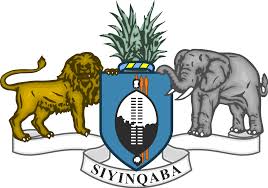 2nd November 2021:STATEMENT OF THE KINGDOM OF ESWATINI ON THE UPR PROCESS OF THE REPUBLIC OF HUNGARY  The Kingdom of Eswatini welcomes the delegation of Hungary, and notes the progress made by Hungary in implementing recommendations during the second cycle of the UPR.Madam President,  In the spirit of constructive dialogue, we recommend Hungary to:take effective measures that ensure full and effective implementation of existing legal provisions prohibiting racial discrimination, thus facilitating access to justice and provide appropriate remedies for all victims of racial discrimination.improve the reporting, investigation, prosecution and punishment of hate crimes and criminal hate speech, strengthen laws to eradicate stereotyping and discrimination against migrants, refugees, Jews and Roma.ensure that education is provided to all children, on a non-discriminatory basis.Eswatini wishes Hungary success in her 3rd cycle of the UPR Review.I thank you.